EnigMATHumInformations sur la vidéo(un fichier par vidéo)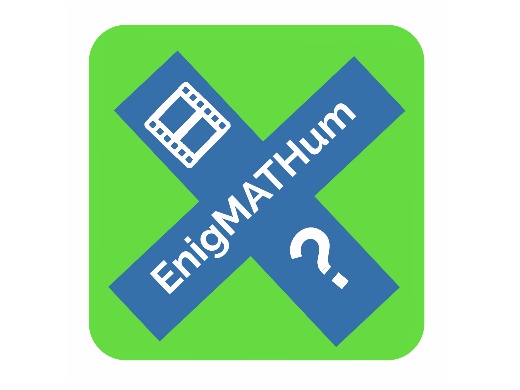 Titre de la vidéoNom et ville de l’établissement impliquéNoms, prénoms des professeurs impliquésNoms, prénoms, classes des élèves impliquésNiveaux des élèves auxquels la vidéo s’adresseNotions mathématiques principales mobilisées pour résoudre l’énigme ou le problème